الاسم: ________                                  التاريخ: _______ورقة عمل " موسم الزيت والزيتون "عَزيزي الطالِب اُكتُبْ قِصَّة حَولَ زِيارةٍ قُمتَ بِها إِلى معصرةِ الزّيتونِ.صِفْ مَراحلَ عَصْرِ الزّيتونِ، الأَجْهزةَ وَالمعدّاتِ، الزّيتَ، المشاعِرَ الخ...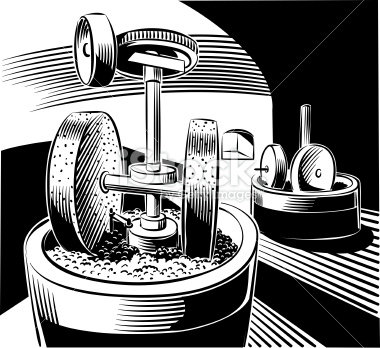 ___________________________________________________________________________________________________________________________________________________________________________________________________________________________________________________________________________________________________________________________________________________________________________________________________________________________________________________________________عملًا ممتعًا ومفيدًا 